Union Congregational ChurchMay 5th, 2024            	10:00 AMSixth Sunday After EasterAs our acolyte brings the light of God into worship.We are invited into this time of centering silence.Meditative Prelude                   James Seger, Organ*Opening Hymn                                      (NCH – 304)“All Hail the Power of Jesus’ Name”Call to Worship:Leader: Come, sing a new song to God!Everyone: Remember all the times full of wonderGod has already saved us!Leader: Plug in the keyboard; tune up those guitars;try out the drums!Everyone: Make a joyful noise to God, all the earth!Leader: Open the windows! Listen to the choirs outdoors.Everyone: Let the hills sing together for joy!Leader: For God is not done doing wonders!Everyone: God is coming to set everything right.Sing a new song to God!*Please stand if ableUnison Invocation:God of all creation. All the ends of the earth marvelat your deeds of power; we feel your presenceas growth returning to the landscape; we rejoice as we remember your faithfulness and steadfast loverevealed in the risen Christ. Surround us with that faithfulness and steadfast love. Fill us with generosity and courage so that we may be called your friends and go forth to befriend your world. In Jesus’ name. Amen.The Gloria PatriaGlory be to the Father, and to the Son and to the Holy Ghost. As it was in the beginning, is now and ever shall be, world without end. Amen, Amen.Sharing Joys and ConcernsPastoral Prayers and Silent Prayers The Lighting of Candle of RemembranceCongregational Response: (Remain Seated)Hear our prayers O Lord;Hear our prayers O Lord;Incline thine ear to us and grant us Thy Peace. Amen.Today’s Scripture Readings and SermonPsalm 981 John 5:1-6John 15:9-17SermonReverend Scott ChaseGifts of the People InvitationDoxologyResponse:Praise God from whom all blessings flow. Praise God all creatures here below. Praise God above ye heavenly hosts. Creator, Savior, Holy Ghost. Amen.Prayer of DedicationGod of all bounty and blessing, receive our lives and our gifts to be bounty and blessings to you, our church, and the world.   In Jesus’ name, Amen.Prayer of Confession:Almighty God, You love us, but we have not loved You; You call, but we have not listened. We walk away from neighbors in need, wrapped up in our own concerns. We have gone along with evil, with pride, quarrelling, and divisiveness. Holy God, help us to face up to ourselves, so that, as You move toward us in mercy, we may repent, turn to You, and receive mercy; through Jesus Christ our Lord.  Amen.Silent PrayersAssurance of Pardon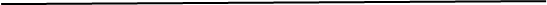 *Communion Hymn                     (NCH - 346)“Bread of the World, In Mercy Broken”Sacrament of Holy CommunionMinister:  God be with you.People: And also with you.Minister: Lift up your hearts.People: We lift them up to God.Minister: Let us Give thanks to God Most High.People: It is right to give God thanks and praise.InvitationCommunion PrayerThe Lord’s PrayerOur Father who art in heaven, hallowed be thy name. Thy kingdom come; Thy will be done on earth as it is in heaven. Give us this day our daily bread, and forgive us our debts, as we forgive our debtors. Lead us not into temptation, but deliver us from evil.For Thine is the kingdom and the power and the glory forever. Amen.Words of Institution and Consecration(Let us wait and eat and drink together after all have been served)Offering The BreadOffering of the CupPrayer of Thanksgiving:We Give thanks, Almighty God, that you have refreshed us at your table by granting us the presence of Jesus Christ. Strengthen our faith, increase our love for one another, and send us forth into the world in courage and peace, rejoicing in the power of the Holy Spirit; through Jesus Christ our risen Savior. Amen*Hymn of Sending                        (NCH - 506)“What a Friend We Have in Jesus”BenedictionThree-fold AmenClosing:	“Let There Be Peace On Earth”Let there be peace on earth, and let it begin with me.Let there be peace on earth, the peace that was meant to be.With God as our leader, united all are we.Let us walk with each other, in perfect harmony.Let peace begin with me, let this be the moment now. With every step I take let this be my solemn vow.To take each moment, and live each moment in peace eternally!Let there be peace on earth, and let it begin with me.Leader: Reverend Scott ChaseMinisters: All the members of Union Congregational ChurchOrgan: James SegerSteeple LightingsKeeping Gods Light ShiningPlease consider donating to keep our steeple light shining in memory or in honor of a loved one, or to commemorate a special event.A contribution of $35 a month can help. To Light our Steeple for a month of dedication, contact us atinfo@amesburyunion.org or call 978-388-0631June 2024Given By Mike PetrovickIn honor of my father Emil Petrovick, who was received into the loving care of our Lord, March 20th, 2024May 2024Given by Genny JohnsonIn memory of my brother Richard and all members of my familywho have passed.March 2024Given By Carol PennickIn loving memory of my husband,Joseph James PennickGiven by Sally NuttIn memory of my parents, Joan & Harold Nutt